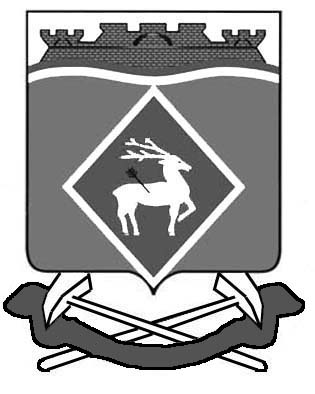 РОСТОВСКАЯ ОБЛАСТЬ СОБРАНИЕ ДЕПУТАТОВ СИНЕГОРСКОГО СЕЛЬСКОГО ПОСЕЛЕНИЯЧЕТВЕРТОГО СОЗЫВАРЕШЕНИЕ         28.10.2016                                   №    7                            п. СинегорскийВ соответствии с Федеральным законом от 06.10.2003 № 131-ФЗ «Об общих принципах организации местного самоуправления в Российской Федерации», Уставом муниципального образования «Синегорское сельское поселение», на основании решения от 26.08.2016 № 107 «О порядке  проведения конкурса на должность главы Администрации Синегорского сельского поселения», решения от 26.08.2016 № 108 «Об объявлении конкурса на должность главы Администрации Синегорского сельского поселения», на основании результатов конкурса (протокол № 1 заседания комиссии по проведению конкурса от 29.09.2016), Собрание депутатов Синегорского сельского поселения РЕШИЛО:1. Назначить с 28 октября 2016 года на должность главы Администрации  Синегорского сельского поселения Белокалитвинского района Ростовской области Холоднякову Татьяну Георгиевну.2. Председателю Собрания депутатов Синегорского сельского поселения – Главе Синегорского сельского поселения Белокалитвинского района области заключить контракт с главой Администрации Синегорского сельского поселения Белокалитвинского района Ростовской области.3. Настоящее решение вступает в силу со дня его подписания и подлежит опубликованию.          4. Контроль за исполнением настоящего решения оставляю за собойПредседатель Собрания депутатов-глава Синегорскогосельского поселения                                                           Л.С.РассоловаО назначении главы Администрации Синегорского сельского поселения Белокалитвинского района Ростовской области 